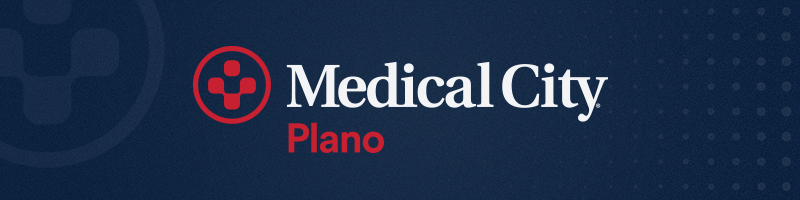 March 22, 2022CONTACT: Melissa Sentermelissa.senter@medicalcityhealth.comCELL: (469) 642-7138Medical City Plano Burn Center Nationally RecognizedNational verification is an indicator of high-quality patient care from injury through rehabilitationPLANO – Medical City Plano’s Burn & Reconstructive Center of Texas has received verification from The American Burn Association. Medical City Plano has one of only two verified burn centers in the Dallas-Fort Worth area and seven in Texas.Official verification is an important indicator that Medical City Plano’s comprehensive burn center provides high-quality patient care to burn patients from the time of injury through rehabilitation. A Verified Burn Center reflects a commitment to quality care by promoting patient safety, regional education and outreach, injury prevention, innovation and research, and advocacy.As Collin County’s only Level I Trauma Center and American Burn Association’s verified burn program, Medical City Plano treats more than 4,000 patients annually from Texas, Oklahoma, New Mexico and Louisiana.“Verification from a national authority, such as the American Burn Association, reinforces Medical City Plano’s position as a leader in comprehensive burn and trauma medicine,” says Jyric Sims, CEO of Medical City Plano. “We are proud that our exceptional and compassionate burn care team is being recognized at the highest level. We look forward to expanding our lifesaving mission for the many burn patients who depend on us to treat their critical injuries.”Medical City Plano’s Burn & Reconstructive Center is in partnership with Burn and Reconstructive Centers of America and provides high-level, comprehensive burn treatment, repair and reconstruction surgery, critical care and outpatient services. It includes a specially equipped ED burn room, two dedicated operating rooms, a 14-bed intensive care unit, a step-down unit for inpatient care and a five-room outpatient burn center. ABOUT MEDICAL CITY PLANOMedical City Plano is a 603-bed, acute-care hospital located in Plano, Texas. With a medical team of more than 1,800 physicians, many of whom are top experts in their fields, Medical City Plano offers nearly 70 specialties and is the largest hospital in Collin County. A Level I Trauma Center with a Burn and Reconstructive Center, Medical City Plano is also Collin County’s first Chest Pain Accredited hospital, has a Comprehensive (Level I) Stroke Center, a Level III neonatal ICU (NICU) and Texas’ only Sarah Cannon Cancer Hospital. Voted “Best Place to Have a Baby” in Collin County by DFW Child readers, Medical City Plano is “A” rated for safety by the Leapfrog Group, Magnet® recognized for nursing excellence and the Sarah Cannon Cancer Hospital at Medical City Plano is Gold LEED certified for environmental sustainability. Medical City Plano is part of Medical City Healthcare.Follow us on Facebook  Twitter  Instagram  LinkedInMedical City Plano Burn Center Nationally RecognizedNational verification is an indicator of high-quality patient care from injury through rehabilitationPLANO – Medical City Plano’s Burn & Reconstructive Center of Texas has received verification from The American Burn Association. Medical City Plano has one of only two verified burn centers in the Dallas-Fort Worth area and seven in Texas.Official verification is an important indicator that Medical City Plano’s comprehensive burn center provides high-quality patient care to burn patients from the time of injury through rehabilitation. A Verified Burn Center reflects a commitment to quality care by promoting patient safety, regional education and outreach, injury prevention, innovation and research, and advocacy.As Collin County’s only Level I Trauma Center and American Burn Association’s verified burn program, Medical City Plano treats more than 4,000 patients annually from Texas, Oklahoma, New Mexico and Louisiana.“Verification from a national authority, such as the American Burn Association, reinforces Medical City Plano’s position as a leader in comprehensive burn and trauma medicine,” says Jyric Sims, CEO of Medical City Plano. “We are proud that our exceptional and compassionate burn care team is being recognized at the highest level. We look forward to expanding our lifesaving mission for the many burn patients who depend on us to treat their critical injuries.”Medical City Plano’s Burn & Reconstructive Center is in partnership with Burn and Reconstructive Centers of America and provides high-level, comprehensive burn treatment, repair and reconstruction surgery, critical care and outpatient services. It includes a specially equipped ED burn room, two dedicated operating rooms, a 14-bed intensive care unit, a step-down unit for inpatient care and a five-room outpatient burn center. ABOUT MEDICAL CITY PLANOMedical City Plano is a 603-bed, acute-care hospital located in Plano, Texas. With a medical team of more than 1,800 physicians, many of whom are top experts in their fields, Medical City Plano offers nearly 70 specialties and is the largest hospital in Collin County. A Level I Trauma Center with a Burn and Reconstructive Center, Medical City Plano is also Collin County’s first Chest Pain Accredited hospital, has a Comprehensive (Level I) Stroke Center, a Level III neonatal ICU (NICU) and Texas’ only Sarah Cannon Cancer Hospital. Voted “Best Place to Have a Baby” in Collin County by DFW Child readers, Medical City Plano is “A” rated for safety by the Leapfrog Group, Magnet® recognized for nursing excellence and the Sarah Cannon Cancer Hospital at Medical City Plano is Gold LEED certified for environmental sustainability. Medical City Plano is part of Medical City Healthcare.Follow us on Facebook  Twitter  Instagram  LinkedIn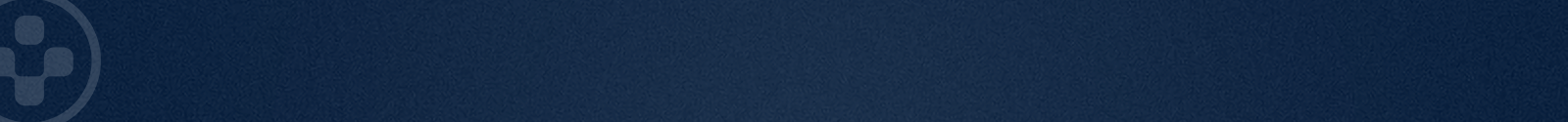 